※申し込み内容の変更・キャンセル等については、必ずこの用紙もしくは専用フォームにてご連絡ください。ＦＡＸ：０３－３３５５－６５４３　　（公社）日本社会福祉士会　生涯研修センター行シンポジウム「地域共生社会の実現にむけたソーシャルワーク・スーパービジョン」　変更・キャンセル等 連絡書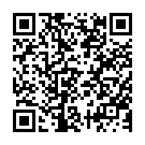 ※太線内は必ずご記入ください。　　　　　　　　　　　送信日20　　年　　月　　日参加者番号氏　名連　絡　先（□自宅 □勤務先）ＴＥＬ：　　　　　　　　　　　　　   ＦＡＸ：ＴＥＬ：　　　　　　　　　　　　　   ＦＡＸ：ＴＥＬ：　　　　　　　　　　　　　   ＦＡＸ：連　絡　先（□自宅 □勤務先）E-mailアドレス：E-mailアドレス：E-mailアドレス：参加のキャンセル□　シンポジウム「地域共生社会の実現にむけたソーシャルワーク・スーパービジョン」の参加をキャンセルします。※キャンセル理由をお書きください□　シンポジウム「地域共生社会の実現にむけたソーシャルワーク・スーパービジョン」の参加をキャンセルします。※キャンセル理由をお書きください□　シンポジウム「地域共生社会の実現にむけたソーシャルワーク・スーパービジョン」の参加をキャンセルします。※キャンセル理由をお書きください通　信　欄本会記入欄受理日月　　　　日備　考：備　考：備　考：